      MIĘDZYSZKOLNY OŚRODEK SPORTOWY KRAKÓW-WSCHÓD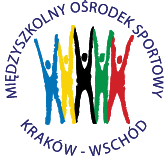 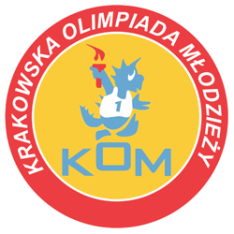 Adres: Centrum Rozwoju Com Com Zoneul. Ptaszyckiego 6 – P 09,  31 – 979 Krakówtel/fax: 12 685 58 25,   email:  biuro@kom.krakow.plwww.kom.krakow.plKraków, 5.05.2017r.Sprawozdanie KOM 2016/17Igrzyska Młodzieży Szkolnej w mini piłce ręcznej chłopców Miejsce rozgrywek - Hala COM COM ZONE , ul. Ptaszyckiego 6, hala Suche Stawy, ul. Ptaszyckiego 4Termin: 4.04 – 5.05.2017Ilość szkół: 25Ilość uczestników: 350Ilość meczów: 58TERMINARZ ROZGRYWEKTabela końcowa - klasyfikacja do współzawodnictwa - chłopcyData:GodzinaMecz pomiędzy:Wynik:4.04.2017WtorekEliminacje Gr. I i IIHala Com Com ZoneObie grupy przychodzą na godz. 9.309.3010.0010.3011.0011.3012.0012.3013.0013.3014.00SP 85 – SP 162SP 109 – SP 164SP 85 – SP 151SP 162 – SP 109SP 164 – SP 151SP 85 – SP 109SP 162 – SP 164SP 151 – SP 109SP 85 – SP 164SP 151 – SP 1629:17:57:08:56:412:16:54:413:30:6Tabela1m. SP 85     8  41:52m. SP 162   6  21:193m. SP 109   3  17:294m. SP 164   2  19:305m. SP 151   1    8:23SP Waldorfska – NKLAwans:SP 85 – grupa ASP 162 – grupa B5.04.2017ŚRODAEliminacje Gr. III i IV Miejsce:  Hala Suche StawyObie grupy przychodzą na godz. 9.309.3010.0010.3011.0011.3012.0012.3013.0013.30SP 144 – SP 38SP 31 – SP 68SP 88 – SP 38SSP 4 – SP 68SP 144 – SP 88SP 31 – SSP 4SP 144 – SP 68SP 31 – SP 889:110:210:04:810:312:15:412:2Grupa III1m. SP 144     4  19:42m. SP 88       2  13:103m. SP 38       0    1:19Grupa IV1m. SP 31       4   22:32m. SP 68       2  10:143m. SSP 4       0    5:20Awans: SP 144 – grupa ASP 31 – grupa B6.04.2017CzwartekEliminacje Gr. V i VI – Hala Suche StawyEliminacje Gr. VII i VIIIHala Com Com ZoneWszystkie zespoły przychodzą na godz.9.309.3010.0010.3011.0011.3012.0012.3013.00SP 129 – SP 126SP 89 –SP 95SP 26 – SP 126SP 160 – SP 95SP 129 – SP 26SP 89 – SP 160SP 129 – SP 160SP 89 – SP 126SP 156 – SP 24SP 80 – SP 114SP 156 – SP 7JADWIGA – SP 114SP 7 – SP 24SP 80 – JADWIGASP 24 – SP 80SP 156 - JADWIGA9:44:22:1411:518:58:511:35:96:46:12:111:84:66:41:155:11Grupa V1m. SP 129    4   27:92m. SP 126    2   18:113m. SP 26      0     7:32Grupa VI1m. SP 89      4     12:72m. SP 160    2     16:133m. SP 95       0      7:15Awans:SP 129 – grupa ASP 126 – grupa BGrupa VII1m. SP 80          4     12:52m. JADWIGA  2    15:143m. SP 114        0     9:17Grupa VIII1m. SP 156   4     8:52m. SP 24      2  10:103m. SP 7        0     5:8Awans:SP 80 – grupa AJADWIGA – grupa B21.04.2017PiątekPółfinał grupa AHala Suche StawyPółfinał grupa BHala Com Com Zone9.3010.0010.3011.0011.3012.0012.3013.0013.3014.009.3010.0010.3011.0011.3012.0012.3013.0013.3014.00SP 91 – SP 85SP 144 – SP 129SP 91 – SP 80SP 85 – SP 144SP 129 – SP 80SP 91 – SP 144SP 85 – SP 129SP 80 – SP 144SP 91 – SP 129SP 80 – SP 85SP 101 – SP 162SP 31 – SP 126SP 101 – JADWIGASP 162 – SP 31SP 126 – JADWIGASP 101 – SP 31SP 162 – SP 126JADWIGA – SP 31SP 101 – SP 126JADWIGA – SP 16214:104:1014:314:74:621:516:411:425:67:104:712:25:85:67:66:84:51:88:32:11Grupa A1m. SP 91     8     74:242m. SP 85     6     50:323m. SP 80     4     27:324m. SP 129   2     24:515m. SP 144   0     20:56Awans: SP 91 i SP 85Grupa B1m. SP 31         8    34:142m. SP 126       4    17:303m. SP 162       4    27:174m. JADWIGA   2   17:315m. SP 101         2  23:26Awans: SP 31 i SP 1265.05.2017PiątekFinały11.3012.0012.3013.00SP 91 – SP 126SP 31 – SP 85SP 126 – SP 31SP 91 – SP 8523:410:177:815:111m. SP 912m. SP 853m. SP 314m. SP 126MiejsceSzkołaPunkty do współzawodnictwa1SZKOŁA PODSTAWOWA Nr 91122SZKOŁA PODSTAWOWA Nr 85103SZKOŁA PODSTAWOWA Nr 3194SZKOŁA PODSTAWOWA Nr 12685-6SZKOŁA PODSTAWOWA Nr 1626,55-6SZKOŁA PODSTAWOWA Nr 806,57-8SZKOŁA PODSTAWOWA Nr 1294,57-8Katolicka Szkoła Podstawowa „JADWIGA”4,59-10SZKOŁA PODSTAWOWA Nr 1442,59-10SZKOŁA PODSTAWOWA Nr 1012,5UdziałSZKOŁA PODSTAWOWA Nr 1561UdziałSZKOŁA PODSTAWOWA Nr 891UdziałSpołeczna Szkoła Podstawowa Nr 41UdziałSZKOŁA PODSTAWOWA Nr 1091UdziałSZKOŁA PODSTAWOWA Nr 1601UdziałSZKOŁA PODSTAWOWA Nr 951UdziałSZKOŁA PODSTAWOWA Nr 881UdziałSZKOŁA PODSTAWOWA Nr 241UdziałSZKOŁA PODSTAWOWA Nr 1641UdziałSZKOŁA PODSTAWOWA Nr 71UdziałSZKOŁA PODSTAWOWA Nr 381UdziałSZKOŁA PODSTAWOWA Nr 1511UdziałSZKOŁA PODSTAWOWA Nr 1141UdziałSZKOŁA PODSTAWOWA Nr 261UdziałSZKOŁA PODSTAWOWA Nr 681